BIOLOGY 2022-23									April 19, 2023Today’s Agenda (Day 147)HOUSEKEEPING ITEMSHomework Check: ACTIVITY: Identify BacteriaClass Activity: JIGSAW REVIEW: Chapter 30 PPT ReviewSection 30.1 – Mammalian CharacteristicsSection 30.2 – Diversity of Mammals REVIEW: Chapter 31 PPT ReviewSection 31.1 – Basic behavioursSection 31.2 – Ecological behavioursHOMEWORK:READ: Chapter 30 – MammalsREAD: Chapter 31 – Animal BehaviourCOMPLETE: STUDY: Chapter 30 - 31 TestREMINDERS:TEST: Ch 30 - 31 April 20QUIZ: Ch 30 - 32 Vocabulary May 4TEST: Ch 32 May 9TEST: Ch 33 May 11QUIZ: Ch 33 & 34 Vocabulary May 18TEST: Ch 34 May 25QUIZ: Ch 35 Vocabulary May 30TEST: Ch 35 May 30 JUNE 1QUIZ: Ch 36 Vocabulary June 6TEST: Ch 36 June  8Chapter 30 - MammalsChapter 31 – Animal BehaviorChapter 32 Integumentary, Skeletal and Muscular SystemsBIOLOGY 2022-23									READING GUIDEChapter 20 Reading GuideDescribe characteristics shared by all fungi.  How many species of fungi are known today?Compare and contrast multicellular fungi and unicellular fungi.Describe two ways the physical structure of a fungi differs from that of a plant.Compare and contrast the two types of hyphae shown below.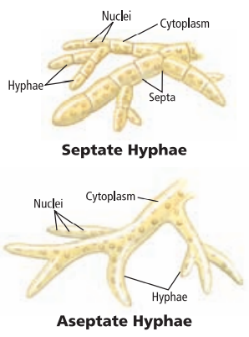 Compare and contrast saprophytic fungi and mutualistic fungi.  Give one example of each type.What is a fairy ring?  Why do fairy rings form?List and describe three different methods fungi use to reproduce.Describe three different adaptations fungi use for survival.What is illustrated in the diagram below?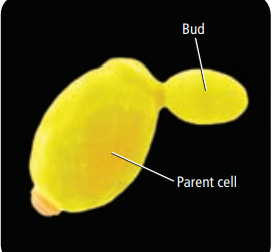 Describe the life cycle of the common mold shown below.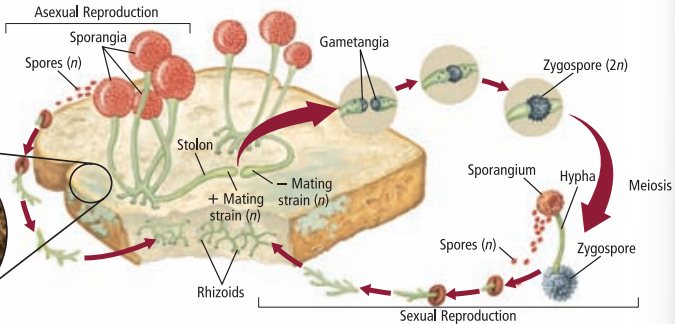 Describe the life cycle of sac fungi.Describe the life cycle of club fungi.What is mutualism?  Give an example.What is a lichen?How do lichens survive a severe drought?What is a bioindicator?  Why are lichens considered to be bioindicators?Describe two examples of beneficial fungi.What role does fungi play in food production for humans?What is bioremediation?  How are fungi useful in terms of bioremediation?Describe two examples of harmful fungi.BIOLOGY 2022-23									READING GUIDECH 30 Mammals Reading GuideBIOLOGY 2022-23									READING GUIDECH 31 Animal Behavior Reading GuideBIOLOGY 2022-23									READING GUIDECH 32 Integumentary, Skeletal, & Muscular SystemCerebellumCerebral cortex DiaphragmGestationGlandMammary glandMarsupialMonotremePlacentaPlacental mammalTherapsiduterusAgonistic behaviorAltruistic behaviorBehaviorCircadian rhythmClassical conditioning Cognitive behaviorCourting behaviorDominance hierarchy fixed action patternForaging behaviorhabituationImprintingInnate behaviorLanguageLearned behaviorMigratory behaviorNurturing behaviorOperant conditioning Territorial behaviorActinAppendicular skeletonAxial skeletonCardiac muscleCompact boneDermisEpidermisHair follicleInvoluntary muscleKeratinLigamentMelaninMyofibrilMyosinOssificationOsteoblastOsteoclastOsteocyteRed bone marrowSarcomereSebaceous glandSkeletal muscleSmooth muscleSpongy boneTendonVoluntary muscleYellow bone marrowReview pages 880 – 897 in the Glencoe Science Biology Textbook and answer the following questions.List and describe two characteristics that distinguish members of class Mammalia.Describe six different functions of hair.List five other characteristics shared by mammals (other than the ones from the first question).Explain what is depicted below.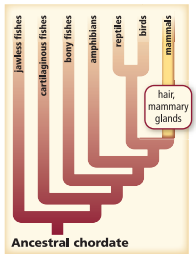 List, describe, AND give an example of four trophic categories that mammals fit into.Describe digestion in ruminant herbivores.Describe how mammalian teeth are indicative of their diet.Explain the picture below.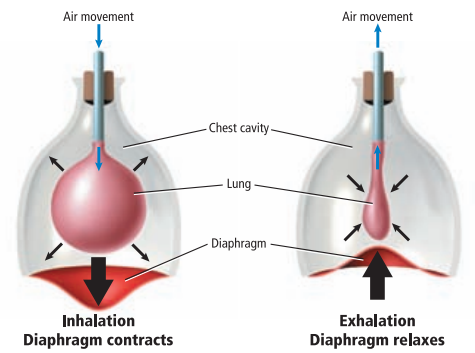 Explain the image below.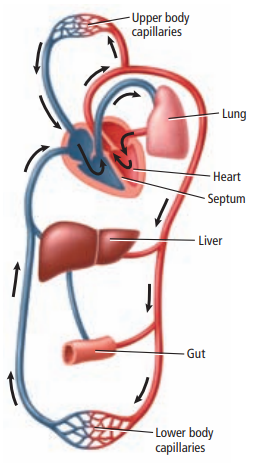 Describe the functions of the cerebral cortex and the cerebellum.Define the term gland AND give two different examples of unique mammalian glands.Describe the role of the uterus and placenta in mammalian reproduction.Compare the gestation period of a Virginian opossum and an African elephant.Describe general characteristics shared by monotremes.Describe general characteristics shared by marsupials.Describe general characteristics shared by placental mammals.Compare and contrast order Insectivora and order Chiroptera AND give an example of each.What order do each of the following mammals belong to?a.        Sealsb.      Humansc.       Rabbitsd.      Sheepe.       Elephantsf.       Rhinosg.       Dolphinsh.      Manateesi.        Bearsj.        AnteatersDescribe what is illustrated below.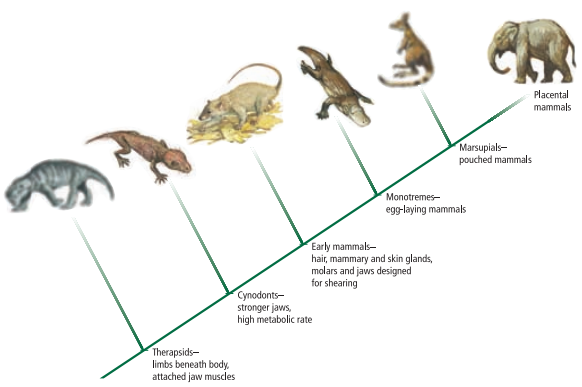 Describe what scientists think the first mammals were like.Review pages 908 – 923 in the Glencoe Science Biology Textbook and answer the following questions.Define behavior (include the definition of stimulus in your answer).What do most scientists agree upon as the cause of most behaviors?Describe the two general questions asked when studying behavior.Describe an example of how a behavior can be naturally selected (evolve).What are innate behaviors?  Give an example.What type of behavior is shown below?  Describe why the goose does this.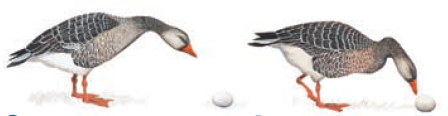 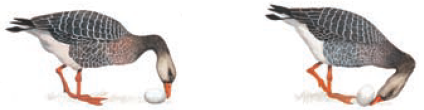  What is the purpose of the mother bird’s behavior shown below?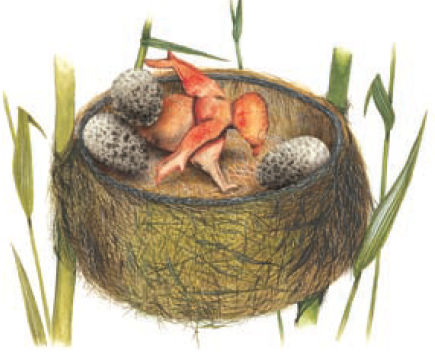 How do learned behaviors differ from innate behaviors?Explain habituation.  Give an example.Compare and contrast classical conditioning and operant conditioning.Explain the experiment shown below.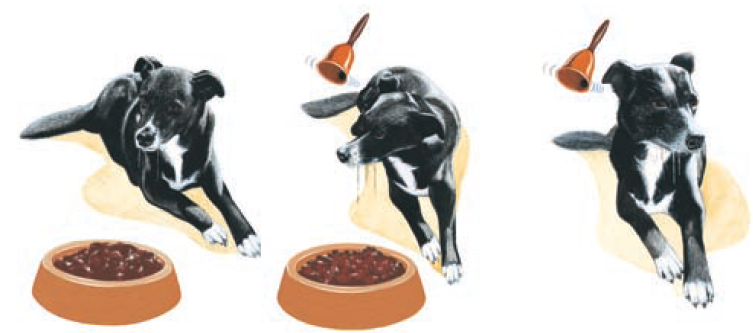 Give an example of operant conditioning.Explain imprinting and give an example.What are cognitive behaviors?  Name two animals that exhibit cognitive behaviors.List AND describe three types of competitive behaviors.What are foraging behaviors?  Give an example.How do migratory behaviors increase the likelihood of survival?What are circadian rhythms?  Explain what influences these rhythms.Explain the diagram below.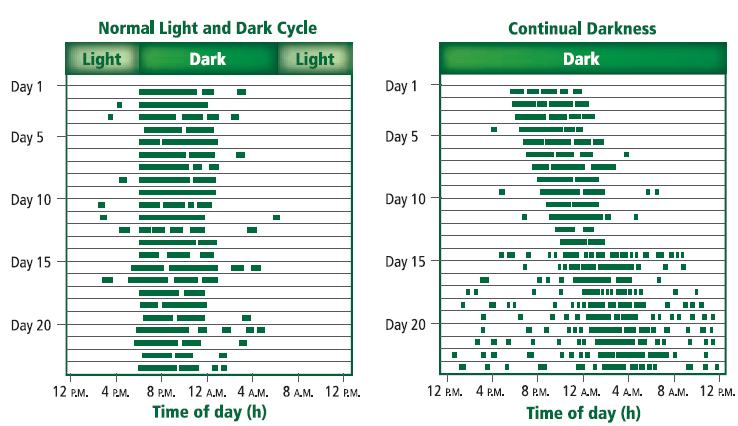 List and describe two types of communication behaviors used by animals.What are courting behaviors?  Give an example.What are nurturing behaviors?  Give an example.What are altruistic behaviors?  Give an example.Describe one theory that explains altruistic behavior.Review pages 936 – 951 in the Glencoe Science Biology Textbook and answer the following questions.What four types of tissue make up the integumentary system?List AND describe the two layers of skin shown in the picture below.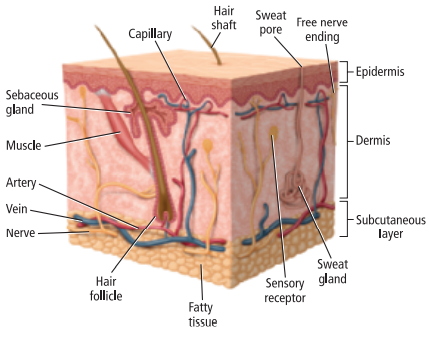 Describe the structure of the epidermis.Explain the role of keratin in the epidermis.Describe the structure of the dermis.Explain how hair grows.Explain what happens in the picture below if oil, dirt, and/or bacteria become trapped in the follicles.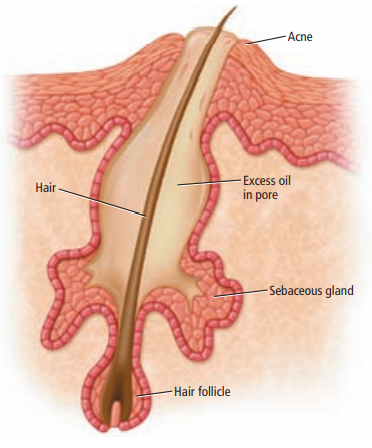 List AND describe three functions of the integumentary system.Describe how skin heals from cuts and scrapes.Describe how skin cancer is caused.Explain the difference between the axial skeleton and the appendicular skeleton.Compare and contrast compact bone and spongy bone.Compare and contrast red and yellow bone marrow.Describe how bones are formed.Describe how bones are remodeled.Explain what is happening in the fractured bone below.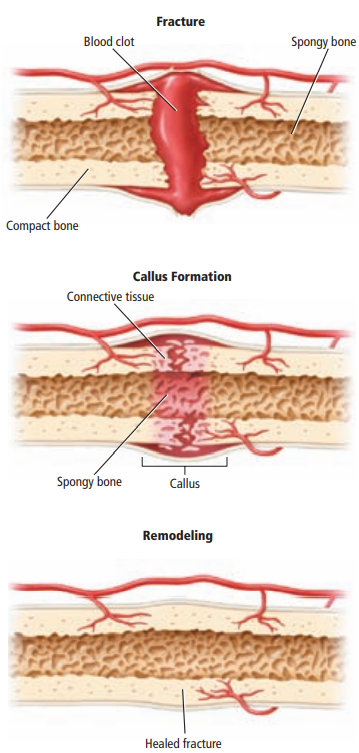 Explain the role of ligaments in our skeletal system.List AND describe five functions of the skeletal system.List AND describe the three types of muscle.Explain the function of tendons in our muscular system.What is the relationship between the following terms: myofibrils, myosin, actin, and sarcomere?Explain what is illustrated below.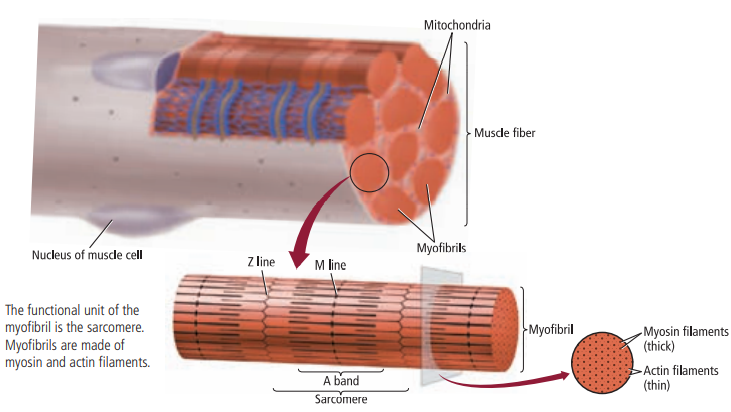 Where does the energy for muscle contraction come from?Compare and contrast slow-twitch and fast-twitch muscles.